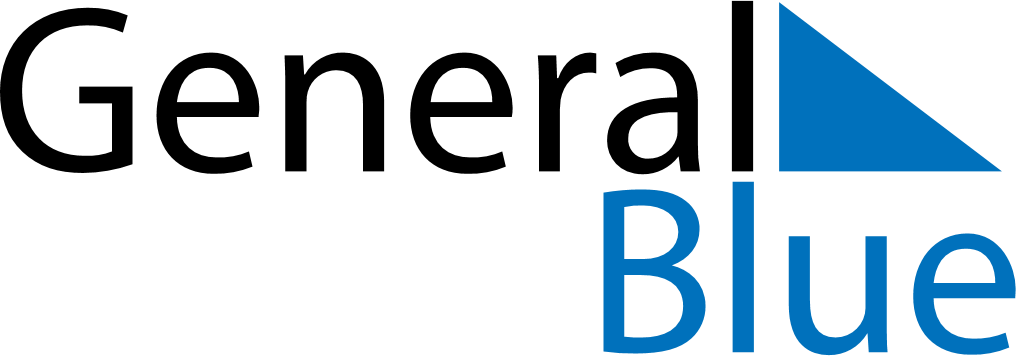 June 2024June 2024June 2024June 2024June 2024June 2024June 2024Revetal, Vestfold og Telemark, NorwayRevetal, Vestfold og Telemark, NorwayRevetal, Vestfold og Telemark, NorwayRevetal, Vestfold og Telemark, NorwayRevetal, Vestfold og Telemark, NorwayRevetal, Vestfold og Telemark, NorwayRevetal, Vestfold og Telemark, NorwaySundayMondayMondayTuesdayWednesdayThursdayFridaySaturday1Sunrise: 4:13 AMSunset: 10:19 PMDaylight: 18 hours and 6 minutes.23345678Sunrise: 4:12 AMSunset: 10:21 PMDaylight: 18 hours and 9 minutes.Sunrise: 4:11 AMSunset: 10:23 PMDaylight: 18 hours and 11 minutes.Sunrise: 4:11 AMSunset: 10:23 PMDaylight: 18 hours and 11 minutes.Sunrise: 4:09 AMSunset: 10:24 PMDaylight: 18 hours and 14 minutes.Sunrise: 4:08 AMSunset: 10:26 PMDaylight: 18 hours and 17 minutes.Sunrise: 4:07 AMSunset: 10:27 PMDaylight: 18 hours and 19 minutes.Sunrise: 4:06 AMSunset: 10:28 PMDaylight: 18 hours and 22 minutes.Sunrise: 4:05 AMSunset: 10:30 PMDaylight: 18 hours and 24 minutes.910101112131415Sunrise: 4:05 AMSunset: 10:31 PMDaylight: 18 hours and 26 minutes.Sunrise: 4:04 AMSunset: 10:32 PMDaylight: 18 hours and 28 minutes.Sunrise: 4:04 AMSunset: 10:32 PMDaylight: 18 hours and 28 minutes.Sunrise: 4:03 AMSunset: 10:33 PMDaylight: 18 hours and 29 minutes.Sunrise: 4:03 AMSunset: 10:34 PMDaylight: 18 hours and 31 minutes.Sunrise: 4:02 AMSunset: 10:35 PMDaylight: 18 hours and 32 minutes.Sunrise: 4:02 AMSunset: 10:36 PMDaylight: 18 hours and 34 minutes.Sunrise: 4:01 AMSunset: 10:37 PMDaylight: 18 hours and 35 minutes.1617171819202122Sunrise: 4:01 AMSunset: 10:37 PMDaylight: 18 hours and 36 minutes.Sunrise: 4:01 AMSunset: 10:38 PMDaylight: 18 hours and 36 minutes.Sunrise: 4:01 AMSunset: 10:38 PMDaylight: 18 hours and 36 minutes.Sunrise: 4:01 AMSunset: 10:38 PMDaylight: 18 hours and 37 minutes.Sunrise: 4:01 AMSunset: 10:39 PMDaylight: 18 hours and 37 minutes.Sunrise: 4:01 AMSunset: 10:39 PMDaylight: 18 hours and 38 minutes.Sunrise: 4:01 AMSunset: 10:39 PMDaylight: 18 hours and 38 minutes.Sunrise: 4:01 AMSunset: 10:39 PMDaylight: 18 hours and 37 minutes.2324242526272829Sunrise: 4:02 AMSunset: 10:40 PMDaylight: 18 hours and 37 minutes.Sunrise: 4:02 AMSunset: 10:40 PMDaylight: 18 hours and 37 minutes.Sunrise: 4:02 AMSunset: 10:40 PMDaylight: 18 hours and 37 minutes.Sunrise: 4:03 AMSunset: 10:39 PMDaylight: 18 hours and 36 minutes.Sunrise: 4:03 AMSunset: 10:39 PMDaylight: 18 hours and 35 minutes.Sunrise: 4:04 AMSunset: 10:39 PMDaylight: 18 hours and 34 minutes.Sunrise: 4:05 AMSunset: 10:39 PMDaylight: 18 hours and 33 minutes.Sunrise: 4:06 AMSunset: 10:38 PMDaylight: 18 hours and 32 minutes.30Sunrise: 4:07 AMSunset: 10:38 PMDaylight: 18 hours and 31 minutes.